Nursery Christmas eventsGood morningChristmas has not been cancelled at school! The children are excited and we want to give them a special ending to this strange year. Some things have changed from our usual celebrations, of course, but we are all doing what we can this December.                                                          Here are our Christmas datesFriday 4th December – whole school pyjama day (optional)Next week- dropping off party food, so that we can quarantine it before our party!Friday 11th December – Whole school Christmas Jumper Day Tuesday 15th December – Nursery Party Day (during normal session times)Wednesday 16th December – Making decorationsThursday 17th December – Santa’s Fly-by visitFriday 18th December – Last day. Short sessions. Morning 8.40-10.40Afternoon 11.00- 1.00 (whole school closes at 1.00pm)Nursery restarts on Tuesday 5th January 2021 (TD Day Mon 4th Jan)Your children have been amazingly this term. We have enjoyed working with them and look forward to, hopefully, a more settled year in 2021.Wishing you and your families a very Merry Christmas and a Happy New Year from all the Nursery team.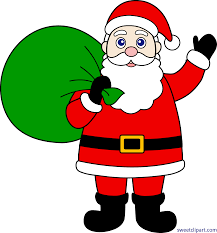 